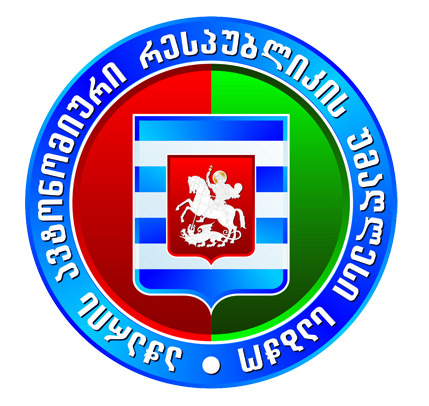 გადაწყვეტილება №38,,აჭარის ავტონომიური რესპუბლიკის უმაღლესი საბჭოს 2021 წლის საგაზაფხულო სესიაზე მინისტრის საათის (აჭარის ავტონომიური რესპუბლიკის უმაღლესი საბჭოს პლენარულ სხდომაზე სამინისტროს საქმიანობის შესახებ მთავრობის ცალკეული წევრის მოხსენების) განრიგის შესახებ“ აჭარის ავტონომიური რესპუბლიკის უმაღლესი საბჭოს ბიუროს 2021 წლის 16 თებერვლის N9 გადაწყვეტილებაში ცვლილების შეტანის შესახებაჭარის ავტონომიური რესპუბლიკის უმაღლესი საბჭოს ბიურო ადგენს:აჭარის ავტონომიური რესპუბლიკის უმაღლესი საბჭოს რეგლამენტის 130-ე მუხლის მე-2 პუნქტის შესაბამისად, აჭარის ავტონომიური რესპუბლიკის უმაღლესი საბჭოს ბიუროს 2021 წლის 16 თებერვლის №9 გადაწყვეტილებით განსაზღვრულ აჭარის ავტონომიური რესპუბლიკის უმაღლესი საბჭოს 2021 წლის საგაზაფხულო სესიაზე მინისტრის საათის (აჭარის ავტონომიური რესპუბლიკის უმაღლესი საბჭოს პლენარულ სხდომაზე სამინისტროს საქმიანობის შესახებ მთავრობის ცალკეული წევრის მოხსენება) გამართვის განრიგის მე-2 გრაფა ჩამოყალიბდეს შემდეგი რედაქციით:„“.აჭარის ავტონომიური რესპუბლიკისუმაღლესი საბჭოს თავმჯდომარე               				    დავით გაბაიძებათუმი,28 აპრილი, 2021 წელი№72აჭარის ავტონომიური რესპუბლიკის განათლების, კულტურისა და სპორტის მინისტრი - მაია ხაჯიშვილი 27 მაისი